Ромб1. На слици видимо два: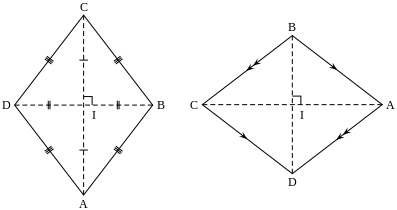  палрелограма            ромба                квадрата2. Израчунај унутрашње углове ромба, ако је мера једног унутрашњег угла 45° : 45°, 135°, 135° 45°, 67°30 ′ , 67°30 ′ сви углови су прави3. Израчунај унутрашње углове ромба ако је један унутрашњи угао три пута већи од другог: 45º и 135º                    35º и 105º                                             125º и 55º4. Збир два угла ромба је 170º. Израчунати мере осталих углова тог ромба: 95º и 85º                        22º и 152º                                           70º и 110º5. Симетрала угла код темена А правоугаоника ABCD дели страницу CD на одсечке 3cm и 4 cm. Израчунати обим тог правоугаоника: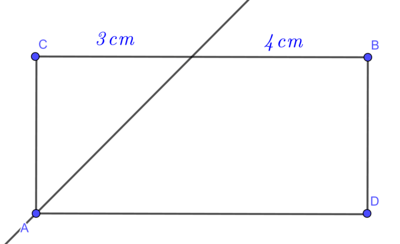  10 cm             20 cm                7 cm6. Висина ромба повучена из темена тупог угла, гради са једном страницом угао од 30º. Одреди углове тог ромба: 60º, 120º, 60º, 120º            30º, 120º, 30º, 120º 60º, 100º, 60º, 100º7. Из темена тупог угла ромба конструисане су две висине. Ако је мера угла између њих 70º, израчунати унутрашње углове тог ромба. 70º, 110º, 70º, 110º 80º, 110º, 50º, 110º 90º, 110º, 900º, 110º